OBRAZAC  9Opština TivatBroj iz evidencije postupaka javnih nabavki: 1902-404-11Redni broj iz Plana javnih nabavki : 54Mjesto i datum: Tivat,17.02.2017. godineNa onovu člana 54 stav 1 Zakona o javnim nabavkama  („Službeni list CG“, br. 42/11 i 57/14)                    Opština Tivat objavljuje na Portalu javnih nabavkiTENDERSKU DOKUMENTACIJUZA POSTUPAK JAVNE NABAVKE ŠOPINGOM ZA USLUGUIzrade Glavnog projekta za saobraćajnice u naselju Podkuk SADRŽAJ TENDERSKE DOKUMENTACIJEPOZIV ZA JAVNO NADMETANJE U POSTUPKU JAVNE NABAVKE ŠOPINGOM	3TEHNIČKE KARAKTERISTIKE ILI SPECIFIKACIJE PREDMETA JAVNE NABAVKE, ODNOSNO PREDMJER RADOVA	7IZJAVA NARUČIOCA DA ĆE UREDNO IZMIRIVATI OBAVEZE PREMA IZABRANOM PONUĐAČU	19IZJAVA NARUČIOCA (OVLAŠĆENO LICE, SLUŽBENIK ZA JAVNE NABAVKE I LICA KOJA SU UČESTVOVALA U PLANIRANJU JAVNE NABAVKE) O NEPOSTOJANJU SUKOBA INTERESA 	20METODOLOGIJA NAČINA VREDNOVANJA PONUDA PO KRITERIJUMU I PODKRITERIJUMIMA	21OBRAZAC PONUDE SA OBRASCIMA KOJE PRIPREMA PONUĐAČ	22NASLOVNA STRANA PONUDE	23PODACI O PONUDI I PONUĐAČU	24FINANSIJSKI DIO PONUDE	30IZJAVA O NEPOSTOJANJU SUKOBA INTERESA NA STRANI PONUĐAČA,PODNOSIOCA ZAJEDNIČKE PONUDE, PODIZVOĐAČA /PODUGOVARAČA	31DOKAZI ZA DOKAZIVANJE ISPUNJENOSTI OBAVEZNIH USLOVA ZA UČEŠĆE U POSTUPKU JAVNOG NADMETANJA	32DOKAZI O ISPUNJAVANJU USLOVA STRUČNO TEHNIČKE I KADROVSKE OSPOSOBLJENOSTI………………………………………………………………………………33NACRT UGOVORA O JAVNOJ NABAVCI	35UPUTSTVO PONUDJAČIMA ZA SAČINJAVANJE I PODNOŠENJE PONUDE.........................	38SADRŽAJ PONUDE	43OVLAŠĆENJE ZA ZASTUPANJE I UČESTVOVANJE U POSTUPKU JAVNOG OTVARANJA PONUDA	44UPUTSTVO O PRAVNOM SREDSTVU	45POZIV ZA JAVNO NADMETANJE U POSTUPKU JAVNE NABAVKE ŠOPINGOMI   Podaci o naručiocuII  Vrsta postupka- ŠopingIII  Predmet javne nabavkeVrsta predmeta javne nabavke UslugeOpis predmeta javne nabavkec)  CPV – Jedinstveni rječnik javnih nabavkiIV Način određivanja predmeta i procijenjena vrijednost javne nabavke: Procijenjena vrijednost predmeta nabavke Predmet javne nabavke se nabavlja: kao cjelina, procijenjene vrijednosti sa uračunatim PDV-om 15.000,00 €V Uslovi za učešće u postupku javne nabavkea) Obavezni uslovi U postupku javne nabavke može da učestvuje samo ponuđač koji:1) je upisan u registar kod organa nadležnog za registraciju privrednih subjekata;2) je uredno izvršio sve obaveze po osnovu poreza i doprinosa u skladu sa zakonom, odnosno propisima države u kojoj ima sjedište;3) dokaže da on odnosno njegov zakonski zastupnik nije pravosnažno osuđivan za neko od krivičnih djela organizovanog kriminala sa elementima korupcije, pranja novca i prevare;4) ima dozvolu, licencu, odobrenje ili drugi akt za obavljanje djelatnosti koja je predmet javne nabavke, ukoliko je propisan posebnim zakonom.Dokazivanje ispunjenosti obaveznih uslovaIspunjenost obaveznih uslova dokazuje se dostavljanjem:1) dokaza o registraciji kod organa nadležnog za registraciju privrednih subjekata sa podacima o ovlašćenim licima ponuđača;2) dokaza izdatog od organa nadležnog za poslove poreza da su uredno prijavljene, obračunate i izvršene sve obaveze po osnovu poreza i doprinosa do 90 dana prije dana javnog otvaranja ponuda, u skladu sa propisima Crne Gore, odnosno propisima države u kojoj ponuđač ima sjedište;3) dokaza nadležnog organa izdatog na osnovu kaznene evidencije, koji ne smije biti stariji od šest mjeseci do dana javnog otvaranja ponuda;4) dokaza o posjedovanju važeće dozvole, licence, odobrenja, odnosno drugog akta izdatog od nadležnog organa i to:Aktom br.0706- 404 - 30 od 30.01.2017 godine Naručilac se obratio Inženjerskoj komori CG za davanje stručnog mišljenja u vezi neophodnih licenci koje su dužni dostaviti ponuđači za predmet javne nabavke,a u skladu sa UTU-ma . Inženjerska komora CG je dana 08.02.2017 dostavila mišljenje br.01- 350/3 u kojem se navodi da za predmetnu nabavku privredno društvo,pravno lice,odnosno preduzetnik treba da posjeduje licence za:Izradu geodetskih podloga, elaborata i/ili projekataIzradu geotehničkih podloga,elaborata i /ili projekataIzradu projekata građevinskih konstrukcija za objekte visokogradnjeIzradu građevinskih projekata za objekte saobraćaja,Izradu građevinskih projekata za objekte hidrotehnike i projekata instalacija, uređaja i postrojenja vodovoda i kanalizacijeIzradu projekata elektroinstalacija jake strujeIzradu projekata elektroinstalacija slabe strujeIzradu projekata horizontalne i vertikalne signalizacijeIzradu projekata pejzažne arhitektureIzradu projekata i/ili elaborata zaštite od požara.Ponuđač tj. Privredno društvo pravno lice, odnosno preduzetnik, treba da ima zaposlene inženjere koji posjeduju licence za:Izradu geodetskih podloga, elaborata i/ili projekataIzradu geotehničkih podloga,elaborata i /ili projekataIzradu projekata građevinskih konstrukcija za objekte visokogradnjeIzradu građevinskih projekata za objekte saobraćaja,Izradu građevinskih projekata za objekte hidrotehnike i projekata instalacija, uređaja i postrojenja vodovoda i kanalizacijeIzradu projekata elektroinstalacija jake strujeIzradu projekata elektroinstalacija slabe strujeIzradu projekata horizontalne i vertikalne signalizacijeIzradu projekata pejzažne arhitektureIzradu projekata i/ili elaborata zaštite od požara.b) Fakultativni uslovib1) ekonomsko-finansijska sposobnostIspunjenost uslova ekonomsko-finansijske sposobnosti dokazuje se dostavljanjem:Nije zahtjevano.b2) Stručno-tehnička i kadrovska osposobljenostIspunjenost uslova stručno - tehničke i kadrovske osposobljenosti u postupku javne nabavke usluga dokazuje se dostavljanjem dokaza:x izjave o namjeri i predmetu podugovaranja, sa spiskom podugovarača, odnosno podizvođača sa bližim podacima (naziv, adresa, procentualno učešće ).VI  Rok važenja ponudePeriod važenja ponude je 60 dana od dana javnog otvaranja ponuda.VII Garancija ponudeDa.Ponuđač je dužan dostaviti bezuslovnu i na prvi poziv naplativu garanciju ponude u iznosu od 2 %  procijenjene vrijednosti javne nabavke, kao garanciju ostajanja u obavezi prema ponudi u periodu važenja ponude i 5 dana nakon isteka važenja ponude.VIII  Rok i mjesto izvršenja ugovoraa) Rok izvršenja ugovora je 30 dana od dana zaključivanja ugovora.b) Mjesto izvršenja ugovora je Tivat.IX Jezik ponude:crnogorski jezik i drugi jezik koji je u službenoj upotrebi u Crnoj Gori, u skladu sa Ustavom i zakonom.X  Kriterijum za izbor najpovoljnije ponude:  najniža ponuđena cijena 						broj bodova  100XI Vrijeme i mjesto podnošenja ponuda i javnog otvaranja ponudaPonude se predaju  radnim danima od 8 do 11 sati, zaključno sa danom 02.03.2017. godine do 11:00 sati.Ponude se mogu predati: neposrednom predajom na arhivi naručioca na adresi Trg magnolija,br.1,Tivat, preporučenom pošiljkom sa povratnicom na adresi Trg magnolija,br.1,Tivat.Javno otvaranje ponuda, kome mogu prisustvovati ovlašćeni predstavnici ponuđača sa priloženim punomoćjem potpisanim od strane ovlašćenog lica, održaće se dana 02.03.2017  godine u 12:00 sati, u prostorijama Opštine Tivat ,kancelarija br.15c na adresi Trg magnolija br.1.XII Rok za donošenje odluke o izboru najpovoljnije ponude Odluka o izboru najpovoljnije ponude donijeće se u roku od 60 dana od dana javnog otvaranja ponuda.XIII Drugi podaci i uslovi od značaja za sprovodjenje postupka javne nabavkeRok plaćanja je: 30 dana od dana nastanka dužničko-povjerilačkog odnosa (čl. 3 Zakona  o rokovima izmirenja novčanih obaveza Sl.list br.28/14).Način plaćanja je: virmanski.  Sredstva finansijskog obezbjeđenja ugovora o javnoj nabavciPonuđač čija ponuda bude izabrana kao najpovoljnija je dužan da prilikom zaključivanja ugovora o javnoj nabavci dostavi naručiocu: garanciju za dobro izvršenje ugovora u iznosu od  5 % od vrijednosti ugovora.TEHNIČKE KARAKTERISTIKE ILI SPECIFIKACIJE PREDMETA JAVNE NABAVKE, ODNOSNO PREDMJER RADOVACRNA GORAOpština TivatSekretarijat za uređenje prostora i izgradnju objekataBroj: 0902-351-487/8Tivat, 11.08.2016.godine	Na osnovu člana 62a Zakona o uređenju prostora i izgradnji objekata (»Sl.list CG« br. 51/08, 40/10, 34/11, 40/11, 47/11, 35/13, 39/13 i 40/13) i Odluke o donošenju  Detaljnog urbanističkog plana „Mažina” (»Sl.list CG« br. 15/ 15), na zahtjev Direkcije za investicije i razvoj opštine Tivat, Sekretarijat za uređenje prostora i izgradnju objekata izdaje:URBANISTIČKO – TEHNIČKI USLOVIza izradu tehničke dokumentacije za izgradnju saobraćajnice od tačke 49- T60- T61- T62- 50- T65- T66- 54- 55- T67- T68- 57- 61- 62, profila „3-3“ odnosno profila „5-5“, odnosno „4-4“ , u zahvatu DUP-a „Mažina“ 1.  LOKACIJAPredmetna saobraćajnica, od tačke 49- T60- T61- T62- 50- T65- T66- 54- 55- T67- T68- 57- 61 do tačke 62, nalazi se u naselju Mažina i prema funkcionalnim karakteristikama pripada kategoriji pristupnih saobraćajnica.                         Osa predmetne saobraćajnice spaja tačke saobraćajnice 49- 50- 54- 61, čime se definiše njen početak i završetak u dužini cca 613m.2. USLOVI PARCELACIJE, REGULACIJE I NIVELACIJE – TEHNIČKI USLOVIMreža postojećih pristupnih saobraćajnica formirana je stihijski, paralelno sa izgradnjom u naselju. Planira se njihova kompletna rekonstrukcija i izgradnja novih. Širina kolovoza ovih saobraćajnica je od 3.0m do 5.0m.Predmetna saobraćajnica prolazi između urbanističkih parcela koje su namjenjene pretežno za stanovanje srednje gustine (SS). Saobraćajnica se formira od djelova katastarskih parcela 687, 879/3, 929/1, 885, 888, 891, 892, 886, 887, 893, 903, 895, 896, 907, 905, 904, 902, 906, 4893/1, 1048, 1049, 1026, 1022, 1025, 1024, 914, 909/3, 908/1, 908/2, 921, 925, 930 i 928 sve KO Tivat, u širini profila  5,0m sa obostranim trotoarom širine 1,0m odnosno 0-1,0m (presjek „3-3“), širini profila  5,0m sa jednostranim trotoarom širine 1,0m (presjek „5-5“) i širini profila 5,0m sa jednostranim trotoarom širine 1,0m (presjek „4- 4“).Osa saobraćajnice definisana je koordinatama tačaka, prikazanim u grafičkom izvodu ovih UTU-a na listu  Saobraćaj, kao i koordinatama tačaka regulacionih linija, datih u prilogu. Zastori kolskih saobraćajnica su od asfalta, trotoari i samostalne pješačke i kolsko – pješačke staze od asfalta, kamena, betona, granita i sl. tj. od elemenata izrađenih od pomenutih materijala, a planirana parking mjesta od raster elemenata ili od asfalta.Pješačke komunikacijeSistem pješačkih komunikacija se sastoji od trotoara uz saobraćajnice i popločanih površina ispred objekata, kao i uređenih samostalnih pješačkih staza. Glavnim projektom pješačkih komunikacija neophodno je obezbijediti nesmetano kretanje lica sa smanjenom pokretljivošću, kao i pristup svim parcelama, javnim objektima i sadržajima. Rampa za potrebe savladavanja visinske razlike do 120 cm, u unutrašnjem ili spoljašnjem prostoru može imati dopušteni nagib do 1:20 (5%), a izuzetno, za visinsku razliku do 76cm, dopušteni nagib smije biti do 1:12 (8,3%).Napomena: Prilikom izrade glavnih projekata planiranih saobraćajnica i pješačkih staza može doći do izvjesnih korekcija u odnosu na parametre zadate u planu.Sve saobraćajnice treba da budu opremljene rasvjetom, odgovarajućom saobraćajnom signalizacijom i odvodnjavanje riješeno atmosferskom kanalizacijom. Za pristupne ulice bez trotoara gdje nije predviđena kišna kanalizacija, oivičenje projektovati u nivou kolovoza ili bez oivičenja, što bi omogućilo odvodnjavanje površinskih voda u okolni teren. Duž ovih saobraćajnica se mogu predvidjeti zelene ograde (ograda od živice) kako bi površinske vode mogle da se prelivaju u zelene površine.Uslovi za zaštitu i unapređenje životne sredinepredvidjeti drvorede ili zelenu tampon zonu između saobraćajnica i građevinskih struktura;Za zaštitu od buke i gasova u stambenim i drugim zonama nužno je sprovesti adekvatne mjere (urbanističke, tehničke, sanitarne, tehnološke, hortikulturne, prometne, administrativne i dr.). Prije svega, regulisanjem saobraćaja kroz naselja u skladu sa saobraćajnim i pejzažnim rješenjem, provođenjem zaštitnih mjera u slučaju tačkastog izvora buke (diskoteka, kafe i sl.).Na osnovu podataka iz DUP-a uraditi glavni projekat.Prije izrade glavnog projekta saobraćajnih površina preko postojećih kanala i potoka, neophodno je, na osnovu hidrološke analize, odrediti slobodni proticaj kanala i shodno dobijenim uslovima definisati niveletu saobraćajnice i sve konstruktivne elemente kanala. Takođe, neophodno je riješiti mogućnost  održavanja i čišćenja kanala, što treba definisati glavnim projektom regulacije potoka.Prilikom nivelisanja saobraćajnica potrebno je uzeti u obzir specifičnost terena. Predvidjeti minimalne nagibe kako bi se obezbijedilo efikasno odvođenje atmosferskih voda. Preporuka je da podužne nagibe ne treba planirati ispod 0.5% a maksimalne 7% za primarne gradske saobraćajnice i 15% za sekundarne. Preporuka je da se postojeći podužni nagibi saobraćajnica u izgrađenim cjelinama, čija se rekonstrukcija planira, zadrže bez obzira što su veći od dozvoljenih. Na taj način je jedino moguće obezbijediti pristup već izgrađenim objektima.Svi novi objekti na novoformiranim urbanističkim parcelama na neizgrađenim lokacijama, trebaju da se prilagode niveleti planiranih saobraćajnica. Gdje već postoje objekti, prilikom izrade Glavnog projekta saobraćajnica, niveleta saobraćajnica, koje se projektuju ili rekonstrujišu, mora u najvećoj mogućoj mjeri da se nivelaciono uklopi u postojeće stanje, vodeći pri tom računa o niveleti postojećih objekata, potpornih zidova i sl.S obzirom da je zahvat u većoj mjeri u velikom nagibu što zahtijeva prisustvo velikog broja potpornih zidova, a imajući u vidu razmjeru i detaljnost geodetske podloge na kojoj se radi plan, prilikom izrade Glavnih projekata saobraćajnica  na geodetskim podlogama u razmjeri 1:250, a ukoliko ne postoji drugo prihvatljivije tehničko rješenje, moguće je dopustiti manje izmjene u situacionom planu u odnosu na planirano stanje koje ne ugrožavaju plansko rješenje. Prilikom izrade glavnog projekta saobraćajnice sastavni dio je i projekat saobraćajne signalizacije i saobraćajno - tehničke opreme.Potrebno je prije izrade glavnih projekata snimiti teren i projektovati niveletu saobraćajnice. Kolovoznu konstrukciju za sve saobraćajnice sračunati na osnovu ranga saobraćajnice, odnosno pretpostavljenog saobraćajnog opterećenja za period od 20 god. i geološko-geomehaničkog elaborata iz kojeg se vidi nosivost posteljice prirodnog terena. Prije izvođenja saobraćajnica izvesti sve potrebne ulične instalacije koje su predviđene planom, a nalaze se u poprečnom profilu. Glavni projekti uličnih instalacija su posebni elaborati, a rade se na osnovu uslova od javnih preduzeća i ovog plana.Linearno zelenilo (drvoredi) i zelenilo duž saobraćajnica (ZUS)Ozelenjavanje duž saobraćajnica, pješačkih i parking prostora sprovodi se tzv. linearnom sadnjom. U kompozicijskom smislu ovo zelenilo rješava se tako da predstavlja ”kičmeni stub” vangradskog zelenila sa zelenilom gradskog područja. Ujedno to je čvrsta veza koja bitno utiče na poboljšanje sanitarno-higijenskih uslova, mikroklimatskih i estetskih karakteristika i vrijednosti. Duž saobraćajnica zelenilo treba rješavati linearno ili sa potrebnim prostornim akcentima koji bi prekidali monotone nizove drvoreda. Ovo se sprovodi na razne načine, promjenom sadnog materijala, kombinovanjem masiva različitih habitusa ili formiranjem prodora čime se otvara vizura prema okolini. Treba naglasiti da “linearno zelenilo“ ne podrazumijeva klasičan niz drvoreda, već niz manjih i raznovrsnijih grupacija zelenila čime se obezbjeđuje ritmika u prostoru, likovno bogatstvo prostora i njegovih boja kao i naizmjenična zasjena mjesta duž pravca kretanja.Primjenom sve tri kategorije zelenila (visoko, srednje i nisko), se ne onemogućava strujanje zagađenog vazduha duž kolovoza, posebno duž veoma prometne saobraćajnice, Na zelenim povrsinama uz saobraćajnice je planirana sadnja visokog drveća koje će imati zaštitnu funkciju, a prostor između popuniti niskim drvećem, grmljem i parternim zelenilom pri čemu treba voditi računa o kompoziciji, koloritu i izboru vrsta tako da se u urbanom zelenilu stvori prirodan ambijent i ostvari njegova funkcionalnost. Posebnu pažnju posvetiti preglednosti i bezbjednosti u saobraćaju i voditi računa da zelenilo ne bude smetnja već da bude u službi bezbjednosti saobraćaja.Prilikom izbora vrsta sadnog materijala treba odabrati one vrste koje su prvenstveno otporne na aerozagađenje, prašinu, insolaciju, dominirajući vjetar kao i vrste koje zahtijevaju najmanja ulaganja oko održavanja, čime bi bile ekonomski opravdane. Pri izboru vrsta voditi računa o visini okolnih objekata - kod niskih objekata koristiti vrste sa rijetkom krunom, a kod visočijih vrste sa višim deblom.Za sadnju drvoreda van zelenih pojaseva naročito ako se ona planira u otvorima duž trotoara treba voditi računa da takva Sadnja duž saobraćajnica zahtijeva specifične uslove obzirom da se koridori trotoara koriste za sprovođenje različitih sitema instalacija ( vodovodne cijevi, elektrovodovi, TK instalacije i slično). Da bi se spriječila oštećenja navedenih instalacija i pored toga što se ove instalacije smještaju u PVC cijevi različitih profila dodatna zaštita se sprovodi u slučajevima kada ne postoji mogućnost većeg udaljenja stabla od instalacija.Jedan od načina formiranja lineranih poteza zelenila je sadnja unutar urbanističkih parcela samim obodom. Porded svih navedenih funkcija linerane sadnje , na ovaj način se ujedno dobija i određena intimnost samih vlasnika parcela.Smjernice za formiranje drvoreda- Sadnice koje se koriste moraju da imaju pravilno formiran habitus. Treba voditi računa o visini okolnih objekata, kod niskih objekata koristiti vrste sa rijetkom krunom.- rastojanje između sadnica u drvoredu je 5-10m - minimalna visina sadnog materijala kada je u pitanju drveće je 2.5-3m i obim stabla na visini 1m min. 10-15cm.- Drvoredna stabla moraju imati čisto, po cijeloj dužini uspravno deblo, bez grančica s dobro definisanom krošnjom- Visina čistog debla mora biti najmanje 200 cm. - Drvoredna stabla „za sadnju uz saobraćajnice“ moraju imati posebno visoku krošnju. - Budući da su različite mogućnosti uzgoja u pogledu vrsti/kultivara, treba birati vrste koje dobro podnose orezivanje donjih grana drveta kako bi se povećala visina čistog debla, bez narušavanja konačnog oblika i izgleda drveta, bilo tokom uzgoja ili kasnije kad je konačno posađeno.- Krune susjednih stabala u drvoredima mogu da se dodiruju (što nije baš najpovoljnije), ali ne smiju da se preklapaju.- Dovoljno velikim razmakom među stablima obezbjeđuje se, sem dobrih vizuelnih osobina, i dobro provjetravanje ulice u vertikalnom smislu.- Najbolji način sadnje drvoreda je u okviru uzanih zelenih pojaseva duž saobraćajnica koji su širine 1.5m i više. - U dijelu gdje zeleni pojas nije planiran sadnja se može obaviti i u otvorima duž trotoara, naravno obratiti pažnju na podzemne instalacije.- Sadnju linearnog zelenila moguće je  predvidjeti i obodom urbanističkih parcela.- U užim ulicama se formira drvored samo na sunčanoj strani, ili obostrano ali sa niskim drvorednim sadnicama. - U zavisnosti od položaja građevinske linije u odnosu na regulacionu birati vrste drveća koje formiraju veću ili manju širinu krošnje i vrste koje dobro podnose orezivanje.- Pored toga pri izboru vrsta  za ulično zelenilo treba voditi računa da budu prilagođene uslovima rasta u uličnim profilima (otpornost na zbijenost tla, vodni kapacitet zemljišta, insolaciju).- Planirati sistem za navodnjavanje3.  USLOVI ZA PROJEKTOVANJE INSTALACIJAVodovodne i kanalizacione, elektro i tk instalacije projektovati u skladu sa važećim propisima i standardima, a priključenje na naseljske infrastrukturne sisteme izvesti u saradnji sa nadležnim javnim preduzećima koja gazduju infrastrukturom.-planiranu saobraćajnicu koristiti za trase odvodnih kanala.NAPOMENA: Pošto se radi o pretežno neizgrađenom prostoru, odnosno nepostojanju infrastrukture na terenu, to je investitor u obavezi da se sa ovim UTU direktno obrati javnim preduzećima koja gazduju infrastrukturom, radi utvrđivanja svih tehničkih uslova i mjesta priključenja, kao i regulisanja međusobnih dužnosti i obaveza. Sastavni dio ovih urbanističko-tehničkih uslova su:-Tehnički uslovi za projektovanje vodovoda i kanalizacije u okviru glavnog projekta br.1344 ,izdati  od DOO «Vodovod i Kanalizacije«Tivat  18.07.2016.godine.-nacrt Rješenja o utvrđivanju vodnih uslova za odvođenje odpadnih voda za saobraćajnicu broj 0819-355-up- 306/1 od 06.08.2016.god. izdati od Sekretarijata za finansije i ekonomski razvoj.- Akt „Crnogorski elektrodisrtibutivni sistem“ Podgorica, Region 5 Tivat br. 20-05-204/1 od 25.07.2016.godine- Procedura-protokol EPCG FC Distribucija br. 40-00-17865 od 24.11.2011.godine-Tehnički uslovi za priključenje potrošača na el.distributivnu mrežu broj 40-23-01-2065 od 03.10.2011.godine izdati od strane Elektrodistribucije Tivat- Uslove za izgradnju pretplatničkih komunikacionih kablova, kablova za kablovsku distribuciju i zajedničkog antenskog sistema objekata propisuju Zakon o elektronskim komunikacijama („Sl.list CG“ br. 40/13) odnosno Pravilnik o tehničkim i drugim uslovima za projektovanje, izgradnju i korišćenje elektronske komunikacione mreže, elektronske i komunikacione infrastrukture i povezane opreme u objektima („Sl.list CG“ br. 41/15)  izdatog od strane Agencije za elektronske komunikacije i poštansku djelatnost.- U grafičkom prilogu dat je predlog lokacije niša, odnosno boksova za smještaj kontejnera.Lokacije sa planiranim brojem kontejnera za separartno odlaganje otpada određene su na osnovi trenutnih i budućih potreba stanovnika, mogućnosti prilaza specijalnog vozila za pražnjenje otpada, blizine stambenih objekata (udaljenost koja je prihvatljiva za sve generacije stanovništva) i ispunjavanja uslova bezbjednosti saobraćaja. Kontejnerski boksovi predstavljaju 3 zida zidana betonskom opekom. Zidovi su povezani tako da imaju oblik ćiriličnog slova "П" širine 1.4m i visine 1.5m i dužine prilagođene broju kontejnera (za jedan kontejner predviđena je širina 1.6m što znači da bi dužina za kontejnerski boks sa 5 kontejnera bila 8m). Dimenzije kontejnerskog boksa su prilagođene dimenzijama kontejnera rađenih u skladu sa standardima. Prostor oko boksa oplemeniti zelenilom, gdje god je to moguće.ELEKTROENERGETSKA INFRASTRUKTURAOvim planom su određene potrebe kompleksa za električnom energijom u zavisnosti od strukture i namjene objekata.Povećano vršno opterećenje  kompleksa, obuhvaćenog Detaljnim urbanističkim planom "Mažina", se sastoji od vršnih opterećenja:stanova ( domaćinstava )tercijalnih djelatnostijavnog osvjetljenja.Vršna opterečenja navedenih kategorija određena su analitičkom metodom i bazirana su na standardu elektrificiranosti stanova, kao i procentualnom učešću vršnih opterećenja po kategorijama u ukupnom vršnom opterečenju kompleksa.Vršno opterećenje javnog osvjetljenja Vršno opterećenje javnog osvjetljenja u ukupnom vršnom opterecenju DUP-a, kreće u intervalu do 5% ostalih opterećenja. U našem slučaju je usvojeno 1,5% pa je: Pvjo = 0,015 ( Pvs + Pvtd )          (k W )gdje je :Pvs – vršno opterećenje stanova Pvtd – vršno opterećenje objekata tercijalnih djelatnosti.Ukupno vršno opterećene po zonama je dato u slijedećoj tabeli (tabela II):    tabela  II.TELEKOMUNIKACIONA INFRASTRUKTURAJedan od ciljeva izrade ovog DUP jeste da se želi obezbjediti planiranje i građenje elektronske komunikacione infrastrukture koja će zadovoljiti zahtijeve više operatera elektronskih komunikacija, koji će ponuditi kvalitetne savremene elektronske komunikacione usluge po ekonomski povoljnim uslovima.U skladu sa preporukama iz planova višeg reda (PPCG, PUP Tivat), kao i preporukama nadležne Agencije za elektronsker komunikacije i poštansku djelatnost, porebno je voditi računa o slijedećem:da se kod gradnje novih infrastrukturnih objekata posebna pažnja obrati zaštiti postojeće elektronske komunikacione infrastrukture da se uvjek obezbijede koridori za telekomunikacione kablove duž svih postojećih i novih saobraćajnica,da se gradnja, rekonstrukcija i zamjena elektronskih komunikacionih sistema mora izvoditi po najvišim tehnološkim, ekonomskim i ekološkim kriterijumima,Akt kojeg se treba pridržavati prilikom izgradnje nove telekomunikacione infrastrukture, jeste Pravilnik o određivanju elemenata elektronskih komunikacionih mreža i pripadajuće infrastrukture, širine zaštitnih zona i vrste radio-koridora u čijoj zoni nije dopuštena gradnja drugih objekata (Službeni list Crne Gore" broj 83/09).Ukupna dužina planirane telekomunikacione kanalizacije sa 4 PVC cijevi 110mm, unutar zone ovog DUP-a, iznosi oko 12000 metara, a planirana  je i izgradnja 248 novih  telekomunikacionih okana.Trase planirane telekomunikacione kanalizacije potrebno je uklopiti u trase trotoara ili zelenih površina, jer bi se  u slučaju da se telekomunikaciona okna rade u trasi saobraćajnice ili  parking prostora, morali ugraditi teški poklopci sa ramom i u skladu sa tim uraditi i ojačanje okana, što bi bilo neekonomično.Telekomunikacionu kanalizaciju koja je planirana u okviru DUP, kao i telekomunikaciona okna, izvoditi u svemu prema planovima višeg reda, važećim propisima u Crnoj Gori i preporukama bivše ZJ PTT iz ove oblasti. Na taj način biće stvoreni optimalni uslovi, koji sa tehničkog stanovišta, omogućavaju provlačenje novih kablovskih kapaciteta, gdje god se za tim ukaže potreba.Obaveza budućih investitora planiranih objekata u zoni DUP-a jeste da, u skladu sa Tehničkim uslovima koje izdaje nadležni telekomunikacioni operater ili organ lokalne uprave, od novoplaniranih telekomunikacionih okana, projektima za pojedine objekte u zoni obuhvata definišu način priključenja svakog pojedinačnog objekta.Kablovsku kanalizaciju pojedinačnim projektima treba predvidjeti do samih objekata.4.  PRIPODNE KARAKTERISTIKEGeografski položajTivat je jedna od 21 opštine u Crnoj Gori, površinom je najmanja među njima, graniči se sa opštinama Herceg Novi i Kotor. Tivat se nalazi u geografskom središtu Bokokotorskog  zaliva, a njegova teritorija zatvara sjeveroistočnu i jugozapadnu stranu tivatskoga zaliva. Na jugu dio teritorije na poluotoku Luštica izlazi na otvoreno more u zalivu Trašte.Sjeveroistočna strana teritorije opštine je na padinama Vrmca a jugozapadna je na poluostrvu Luštica. More dijeli/spaja dva dijela teritorije opštine pa se primarni centar opštine nalazi na dijelu teritorije koji se razvio na padinama Vrmca dok je sekundarni centar na Luštici. Mažina se nalazi se na nadmorskoj visini od cca10do cca 110mnm.Klimatske karakteristike Tivat ima mediteransku klimu sa blagim ali kišovitim zimama i vedrim i toplim ljetima. Ovo je najsunčaniji grad Boke Kotorske sa 2419,6 sunčanih sati u toku godine. Maksimalna temperatura vazduha ima srednje mjesečne maksimalne vrijednosti. U najtoplijim mjesecima (jul i avgust) iznosi oko 30°C, dok u najhladnijim (januar i februar) iznosi 12 do 13°C. Minimalna temperatura vazduha u zimskim mjesecima ima prosječnu vrijednost oko 2°C, dok u ljetnjim mjesecima ta vrijednost iznosi oko 17°C. Srednja mjesečna temperatura vazduha za Tivat iznosi 15°C. Ekstremne mjesečne temperature vazduha pokazuju znatno pomjeranje granica. Apsolutno najviše vrijednosti temperature tokom zimskog perioda su oko 17°C, a ekstremno najniže oko -3°C, dok u ljetnjem periodu ekstremno visoke temperature imaju vrijednost oko 34°C, a ekstremno najniže oko 12°C. Apsolutni maksimum javlja se u mjesecu avgustu 39,5°C, a minimum se javlja u februaru -8,2°C. Ljetnjih dana, kada najviša dnevna temperatura dostigne 25°C i više, na području Tivta u prosjeku bude oko 113 godišnje, pri čemu je najveći broj ovih dana u julu i avgustu (oko 29 dana mjesečno). Tropskih dana, kada najviša dnevna temperatura dostigne 30°C i više, na području Tivta u prosjeku godišnje ima oko 37,3. Tropski dani su registrovani uglavnom u junu, julu, avgustu i septembru. Opšti režim padavina u Tivtu odlikuje se maksimumom tokom zimskog i minimumom tokom ljetnjeg perioda godine. Padavine su isključivo u vidu kiše, dok su ostali oblici padavina ovdje veoma rijetka pojava. Srednja godišnja količina padavina iznosi 1755 mm. Relativna vlažnost vazduha pokazuje veoma stabilan hod tokom godine. Maksimum srednjih mjesečnih vrijednosti javlja se tokom prelaznih mjeseci (april-maj-juni i septembar-oktobar), a minimum uglavnom tokom ljetnjeg perioda, u nekim slučajevima i tokom januara-februara. Vrijednosti srednje godišnje relativne vlažnosti vazduha iznose za Tivat 70,5 % (min 62 % u julu, max 75,6 % u oktobru). Povećane vrijednosti oblačnosti su karakteristika zimskog dijela godine, nasuprot ljetnjem periodu kada su ove vrijednosti male. Srednja godišnja oblačnost iznosi za Tivat 3,84 (min 1,8 u julu, max 5,0 u februaru i martu). Vjetar, kao elemenat klime, pokazuje različite vrijednosti pravca i brzine , kao i pojave tišine. Čestu pojavu za primorje u cjelini karakterišu, kao dominantni, vjetrovi iz pravca sjeveroistoka i jugozapada. Za Tivat su to: jugoistok (8,74%), zapad-jugozapad (7,9%), istok-jugoistok i jug (po 6,4%). Broj dana bez vjetra je veoma veliki (tišina 31 %), što pokazuje da je područje slabo vjetrovito. Isto tako, brzina vjetra nije velika. Najveću srednju brzinu za stanicu Tivat od 5,5 m/s ima vjetar iz smjera sjever-sjeveroistok s učestalošću od 3,8%, i najvećom maksimalnom brzinom od 19 m/s. Geološke i pedološke karakteristike Područje Tivta izgrađuju plitkovodni karbonatni sedimenti jurske i kredne starosti, karbonatne breče kredno-eocenske starosti i flišni sedimenti srednje eocenske starosti, kao i kvartarne tvorevine. Preovlađuju geološki najmlađe stijene. Dinamičan reljef, složena geološka struktura, karakteristične klimatske i hidrološke prilike faktori su koji su uticali na razvoj većeg broja tipova zemljišta: aluvijum (fluviosol), koluvijum, crvenica (terra rossa) i smeđa euterična zemljišta. Seizmičke karakteristike Sa makroseizmičkog stanovišta teritorija Tivta nalazi se u okviru prostora sa vrlo izraženom seizmičkom aktivnošcu. Poslednji razorni zemljotres (1979.god), kao i ranije zabilježeni, pokazuju da se mogu javiti potresi jačine oko 9 stepeni MCS skale u uslovima srednjeg tla. Činjenica da je prostor velikim dijelom izgraden od flišnih, pretežno klastičnih sedimenata i kvartarnih tvorevina, predstavlja veliku nepovoljnost sa aspekta seizmičkog rizika.5. USLOVI STABILNOSTI TERENA I KONSTRUKCIJE OBJEKATAPrilikom izgradnje novih objekata i dogradnje postojećeg/ih u cilju obezbjeđenja stabilnosti terena, investitor je dužan da izvrši odgovarajuće saniranje terena, ako se za to pojavi potreba.Prije izrade tehničke dokumentacije investitor je obavezan, shodno članu 7. Zakona o geološkim istraživanjima (’’Službeni list RCG’’, br.28/93 i izmjene 42/94 i 26/07) izraditi Projekat geoloških istraživanja tla za predmetnu lokaciju i Elaborat o rezultatima izvršenih geoloških istraživanja, i na iste pribaviti saglasnost nadležnog ministarstva. Proračune raditi za IX (deveti) stepen seizmičkog inteziteta po MCS skali.Za potrebe proračuna koristiti podatke Hidrometeorološkog zavoda o klimatskim i hidrološkim karakteristikama u zoni predmetne lokacije. Sprovođenje planaNakon usvajanja plana, svi subjekti - fizička i pravna lica, organizacije i udruženja, koja učestvuju u sprovođenju plana, odnosno realizaciji izgradnje objekata na području u zahvatu plana, u skladu sa odredbama Zakona o uređenju prostora i izgradnji objekata, dužni su poštovati planska rješenja utvrđena usvojenim Detaljnim urbanističkim planom.Faze realizacijeKao važan preduslov za realizaciju planskih rješenja datih ovim planskim dokumentom je izgradnja planirane saobraćajne i tehničke infrastrukture. Preporuka je da se realizacija istih, kao I faza, ukoliko je to moguće, realizuje jedinstveno za čitav prostor zahvata.7. OSTALI  USLOVINa osnovu ovih urbanističko-tehničkih uslova investitor treba da izradi tehničku dokumentaciju u skladu sa odredbama Zakona o uredjenju prostora i izgradnji objekata (»Sl.list CG« 51/08, 40/10,34/11, 35/13 i 33/14) i u skladu sa Pravilnikom o načinu izrade,razmjeri i bližoj sadržini tehničke dokumentacije (»Sl.list CG« br. 23/14). Situaciju terena treba uraditi u mjerilu 1:200 i na njoj treba prikazati objekat i uređenje parcele. Za glavni projekat obavezna je izrada Protivpožarnog elaborata, a u zavisnosti od veličine i namjene objekta, radi se revizija shodno članu 86 Zakona o uredjenju prostora i izgradnji objekata (»Sl.list CG« br. 51/08, 40/10,34/11, 35/13 i 33/14). Preduzeća ili druga pravna lica koja izrađuju glavni projekat ili ga reviduju moraju imati licencu izdatu od strane Inženjerske komore CG. 8. GRAFIČKI PRILOZI- Topografsko-katastarska podloga R 1:1000;- Spratnost i bonitet R 1:1000;- Namjena površina R 1:1000;- Parcelacija i UTU R 1:1000;- Parcelacija i UTU sa koordinatama R 1:1000;- Saobraćaj R 1:1000;- Hidrotehnička infrastruktura R 1:1000;- Elektroenergetika R 1:1000;- Telekomunikaciona infrastruktura R 1:1000;- Pejzažna arhitektura R 1:1000;Napomena: Ovi UTU predstavljaju polaznu osnovu za izradu projekta i pribavljanje dokumentacije potrebne za dobijanje odobrenja za izgradnju i ne daju nikakvo pravo za izvođenje radova na predmetnoj lokaciji.                 Samostalni savjetnik III za uređenje prostora i izgradnju objekata                                                      v.d.           SEKRETAR- a                                                                                             Adrijana Pejović, dipl.ing.građ                                                      Tamara Furtula, dipl.pravnik                                                                                                      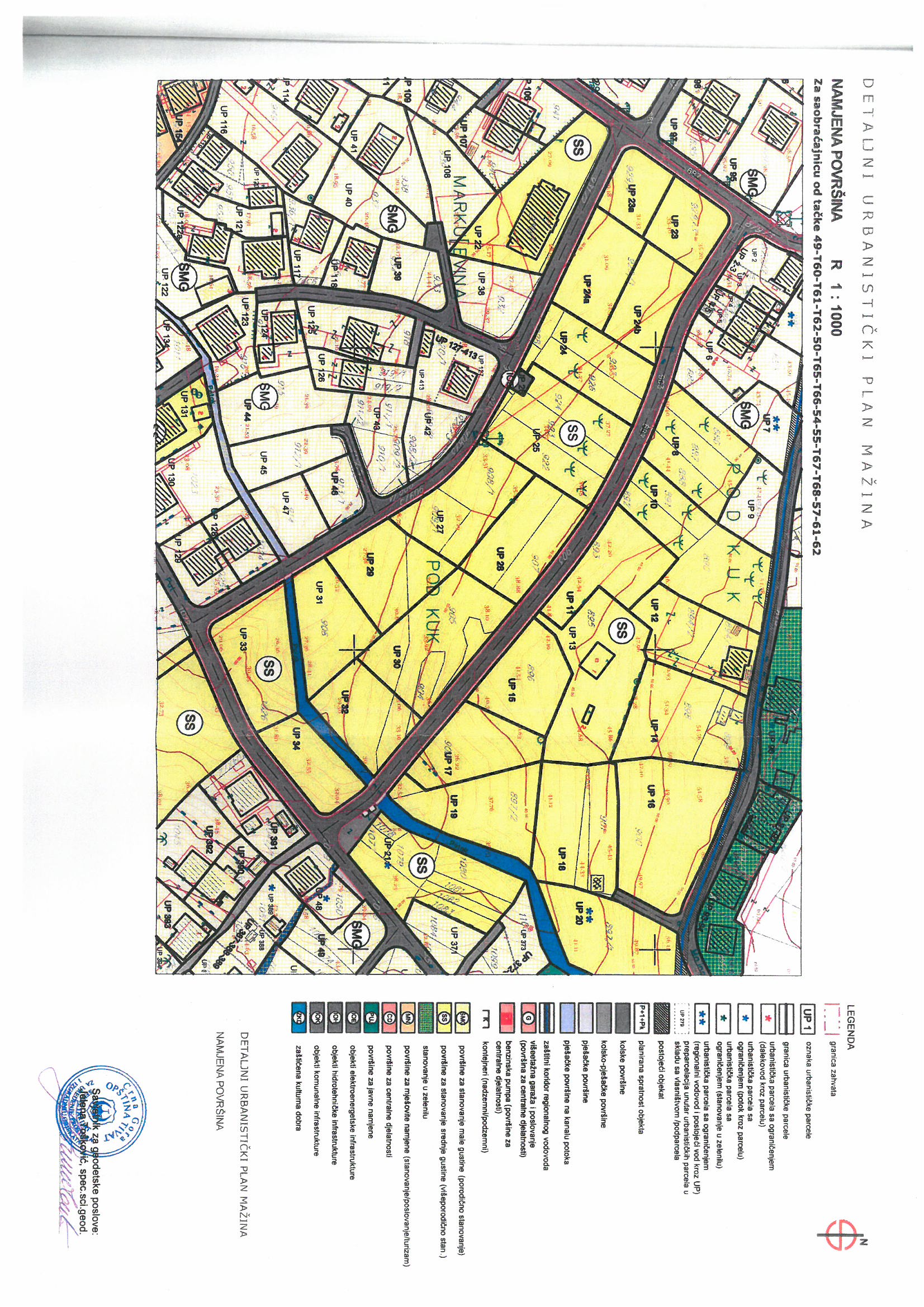 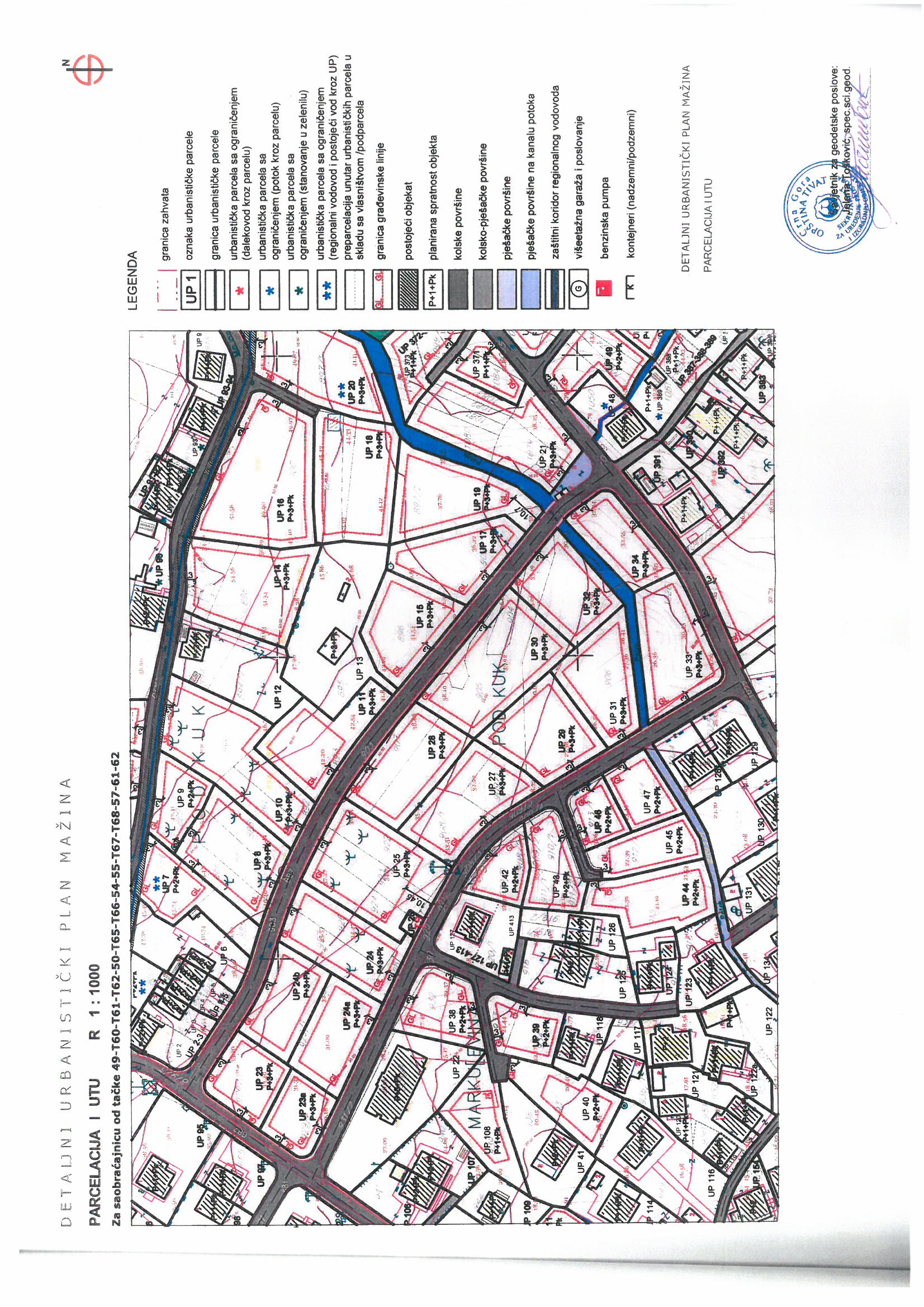 IZJAVA NARUČIOCA DA ĆE UREDNO IZMIRIVATI OBAVEZE PREMA IZABRANOM PONUĐAČUOpština TivatBroj: 1902-404-11Mjesto i datum:  Tivat, 17.02.2017. godine	U skladu sa članom 49 stav 1 tačka 3 Zakona o javnim nabavkama („Službeni list CG”, br. 42/11 i 57/14) Prof.dr Snežana Matijević kao ovlašćeno lice Opštine Tivat dajeI z j a v uda će Opština Tivat shodno Planu javnih nabavki broj: 0101-404-39/1 od 07.02.2017.godine, i Ugovora o javnoj nabavci usluga, uredno vršiti plaćanja preuzetih obaveza, po utvrđenoj dinamici.   Ovlašćeno lice naručioca Prof.dr Snežana Matijević                                                               						          s.r. IZJAVA NARUČIOCA (OVLAŠĆENO LICE, SLUŽBENIK ZA JAVNE NABAVKE I LICA KOJA SU UČESTVOVALA U PLANIRANJU JAVNE NABAVKE) O NEPOSTOJANJU SUKOBA INTERESA Opština Tivat Broj: 1902-404-11Mjesto i datum:Tivat,17.02.2017.godineU skladu sa članom 16 stav 5 Zakona o javnim nabavkama („Službeni list CG”, br.42/11 i 57/14) Izjavljujemda u postupku javne nabavke iz Plana javne nabavke broj 0101-404-39/1 od 07.02.2017. godine za nabavku: Usluga izrade Glavnog projekta za saobraćajnice u naselju Podkuk nisam u sukobu interesa u smislu člana 16 stav 4  Zakona o javnim nabavkama i da ne postoji ekonomski i drugi lični interes koji može kompromitovati moju objektivnost i nepristrasnost u ovom postupku javne nabavke.Ovlašćeno lice naručioca Prof.dr Snežana Matijevićs.r.Službenik za javne nabavke Slobodan Gredos.r.Lice koje je učestvovalo u planiranju  javne nabavke Slobodan Gredos.r.METODOLOGIJA NAČINA VREDNOVANJA PONUDA PO KRITERIJUMU I PODKRITERIJUMIMA Vrednovanje ponuda po kriterijumu najniže ponuđena cijena vršiće se na sljedeći način:	____________________________________________________________________;Broj bodova za ovaj kriterijum određuje se po formuli:C=(Cmin/Cp)*100Gdje je: C – broj bodova po kriterijumu najniže ponuđena cijena             Cp –  ponuđena cijena (sa PDV)                 Cmin – najniža ponuđena cijena (sa PDV)OBRAZAC PONUDE SA OBRASCIMA KOJE PRIPREMA PONUĐAČNASLOVNA STRANA PONUDE             (naziv ponuđača)	      	  podnosi               (naziv naručioca) 		P O N U D Upo Tenderskoj dokumentaciji broj ____ od _______ godine za nabavku __________________________________________________________ (opis predmeta nabavke) ZA Predmet nabavke u cjelostiPODACI O PONUDI I PONUĐAČU  Ponuda se podnosi kao: Samostalna ponuda Samostalna ponuda sa podizvođačem/podugovaračem  Zajednička ponuda Zajednička ponuda sa  podizvođačem/podugovaračemPodaci o podnosiocu samostalne ponude:Podaci o podugovaraču /podizvođaču u okviru samostalne ponudePodaci o podnosiocu zajedničke ponude Podaci o nosiocu zajedničke ponude:Podaci o članu zajedničke ponude:Podaci o podugovaraču /podizvođaču u okviru zajedničke ponudeFINANSIJSKI DIO PONUDEUslovi ponude:Ovlašćeno lice ponuđača  ___________________________(ime, prezime i funkcija)___________________________(svojeručni potpis)						M.P.IZJAVA O NEPOSTOJANJU SUKOBA INTERESA NA STRANI PONUĐAČA,PODNOSIOCA ZAJEDNIČKE PONUDE, PODIZVOĐAČA /PODUGOVARAČA______________(ponuđač)______________Broj: ________________Mjesto i datum: ______________________Ovlašćeno lice ponuđača/člana zajedničke ponude, podizvođača/podugovarača ______________, ( ime i prezime i radno mjesto ) u skladu sa članom 17 stav 3 Zakona o javnim nabavkama („Službeni list CG”, br. 42/11 i 57/14) dajeIzjavuda nije u sukobu interesa sa licima naručioca navedenim u izjavama o nepostojanju sukoba interesa na strani naručioca, koje su sastavni dio predmetne Tenderske dokumentacije broj ___ od ________ godine za nabavku            (opis predmeta)           , u smislu člana 17 stav 1 Zakona o javnim nabavkama i da ne postoje razlozi za sukob interesa na strani ovog ponuđača, u smislu člana 17 stav 2 istog zakona.Ovlašćeno lice ponuđača  ___________________________(ime, prezime i funkcija)___________________________(svojeručni potpis)						M.P.DOKAZI ZA DOKAZIVANJE ISPUNJENOSTI OBAVEZNIH USLOVA ZA UČEŠĆE U POSTUPKU JAVNOG NADMETANJADostaviti:- dokaz o registraciji izdatog od organa nadležnog za registraciju privrednih subjekata sa podacima o ovlašćenim licima ponuđača;- dokaz izdat od organa nadležnog za poslove poreza (državne i lokalne uprave) da su uredno prijavljene, obračunate i izvršene sve obaveze po osnovu poreza i doprinosa do 90 dana prije dana javnog otvaranja ponuda, u skladu sa propisima Crne Gore, odnosno propisima države u kojoj ponuđač ima sjedište;- dokaz nadležnog organa izdatog na osnovu kaznene evidencije, koji ne smije biti stariji od šest mjeseci do dana javnog otvaranja ponuda, da ponuđač, odnosno njegov zakonski zastupnik nije pravosnažno osuđivan za neko od krivičnih djela organizovanog kriminala sa elementima korupcije, pranja novca i prevare;- dokaza o posjedovanju važeće dozvole, licence, odobrenja, odnosno drugog akta izdatog od nadležnog organa i to:Aktom br.0706- 404 - 30 od 30.01.2017 godine Naručilac se obratio Inženjerskoj komori CG za davanje stručnog mišljenja u vezi neophodnih licenci koje su dužni dostaviti ponuđači za predmet javne nabavke,a u skladu sa UTU-ma . Inženjerska komora CG je dana 08.02.2017 dostavila mišljenje br.01- 350/3 u kojem se navodi da za predmetnu nabavku privredno društvo,pravno lice,odnosno preduzetnik treba da posjeduje licence za:Izradu geodetskih podloga, elaborata i/ili projekataIzradu geotehničkih podloga,elaborata i /ili projekataIzradu projekata građevinskih konstrukcija za objekte visokogradnjeIzradu građevinskih projekata za objekte saobraćaja,Izradu građevinskih projekata za objekte hidrotehnike i projekata instalacija, uređaja i postrojenja vodovoda i kanalizacijeIzradu projekata elektroinstalacija jake strujeIzradu projekata elektroinstalacija slabe strujeIzradu projekata horizontalne i vertikalne signalizacijeIzradu projekata pejzažne arhitektureIzradu projekata i/ili elaborata zaštite od požara.Ponuđač tj. Privredno društvo pravno lice, odnosno preduzetnik, treba da ima zaposlene inženjere koji posjeduju licence za:Izradu geodetskih podloga, elaborata i/ili projekataIzradu geotehničkih podloga,elaborata i /ili projekataIzradu projekata građevinskih konstrukcija za objekte visokogradnjeIzradu građevinskih projekata za objekte saobraćaja,Izradu građevinskih projekata za objekte hidrotehnike i projekata instalacija, uređaja i postrojenja vodovoda i kanalizacijeIzradu projekata elektroinstalacija jake strujeIzradu projekata elektroinstalacija slabe strujeIzradu projekata horizontalne i vertikalne signalizacijeIzradu projekata pejzažne arhitektureIzradu projekata i/ili elaborata zaštite od požara.DOKAZI O ISPUNJAVANJU USLOVA STRUČNO-TEHNIČKE I KADROVSKE OSPOSOBLJENOSTIDostaviti:izjave o namjeri i predmetu podugovaranja sa spiskom podugovarača, odnosno podizvođača sa bližim podacima (naziv, adresa, procentualno učešće ).IZJAVA O NAMJERI I PREDMETU PODUGOVARANJAOvlašćeno lice ponuđača _______________________________, (ime i prezime i radno mjesto)Izjavljujeda ponuđač/član zajedničke ponude _________________ ne / namjerava da za predmetnu javnu nabavku _____________, angažuje podugovarača/e, odnosno podizvođača/e:1.2....Ovlašćeno lice ponuđača  ___________________________(ime, prezime i funkcija)___________________________(svojeručni potpis)						M.P.NACRT UGOVORA O JAVNOJ NABAVCIzaključen između:Opštine Tivat, koju zastupa predsjednica Prof.dr Snežana Matijević, kao Naručilac (u daljem tekstu: Naručilac) i » ...............«  , koga zastupa direktor ................ kao Izvršilac (u daljem tekstu: Izvršilac), 	OSNOV UGOVORA:Tenderska dokumentacija za šoping za Usluga izrade Glavnog projekta za saobraćajnice u naselju Podkuk broj:1902-404-11 od 17.02.2017.Broj i datum odluke o izboru najpovoljnije ponude: _____________________;Ponuda ponuđača    (naziv ponuđača)    broj ______ od _________________________  PREDMET UGOVORAČlan 1Predmet ovog Ugovora je pružanje Usluga izrade Glavnog projekta za saobraćajnice u naselju Podkuk u skladu sa šoping postupkom javne nabavke za izbor najpovoljnije ponude za nabavku usluga br. 1902- 404  - 11 od 17.02.2017. godine .Član 2Izvršilac se obavezuje da će pružiti usluge navedene u članu 1 ovog Ugovora, u svemu prema  Ponudi br......... od .................godine koja čini sastavni dio Ugovora.CIJENA I NAČIN PLAĆANJAČlan 3Ukupna cijena za usluge navedene u članu 1 ovog Ugovora iznosi.......... € (i slovima: ...................................... eura). U ukupnu cijenu uračunat je porez na dodatu vrijednost.Rok plaćanja je: 30 dana od dana nastanka dužničko-povjerilačkog odnosa (čl. 3 Zakona  o rokovima izmirenja novčanih obaveza Sl.list br.28/14).ROKČlan 4Ugovor se zaključuje na odredjeno vrijeme.Izvršilac se obavezuje da će usluge navedene u članu 1 ovog Ugovora, pružiti u roku od 30 dana od dana zaključenja ugovora. OBAVEZE UGOVORNIH STRANAČlan 5Izvršilac se obavezuje:da usluge koje su predmet ovog Ugovora izvodi u skladu sa važećim zakonskim propisima, normativima i standardima za ovu vrstu posla;da usluge pruža kvalifikovanom radnom snagom sa potrebnim iskustvom za ovu vrstu posla; da rukovodi izvršenjem svih usluga;RASKID UGOVORAČlan 6Ugovorne strane su saglasne da do raskida ovog Ugovora može doći ako Izvršilac ne bude izvršavao svoje obaveze u rokovima i na način predvidjen Ugovorom: U slučaju kada Naručilac ustanovi da kvalitet pruženih usluga ili način na koje se pružaju, odstupa od traženog, odnosno ponudjenog kvaliteta iz ponude Izvršioca, U slučaju da izvršilac kasni sa završetkom pružanja usluge ili usluge pruža radnom snagom koja nije predviđena za to u skladu sa dostavljenom ponudom ponuđača. OSOBLJE IZVRŠIOCAČlan 7Ukoliko Naručilac ima osnovan razlog za nezadovoljstvo radom bilo kojeg člana osoblja Izvršioca, u tom slučaju, Izvršilac će na osnovu pismanog zahtjeva Naručioca, u kome se navodi razlog, obezbijediti kao zamjenu lice sa kvalifikacijama i iskustvom koji su prihvatljivi Naručiocu.Izvršilac nema pravo da zahtijeva pokrivanje dodatnih troškova koji proističu ili su u vezi sa premještanjem ili zamjenom osoblja.GARANCIJA ZA DOBRO IZVRŠENJE UGOVORAČlan 8Izvršilac se obavezuje da Naručiocu u trenutku potpisivanja ovog Ugovora preda neopozivu, bezuslovnu i naplativu na prvi poziv Garanciju banke, za dobro izvršenje ugovora na iznos 5 % od ukupne vrijednosti Ugovora, sa rokom vaznosti  10 (deset) dana dužim od ugovorenog roka iz člana 4 ovog Ugovora i koju Naručilac može aktivirati u svakom momentu kada nastupi neki od razloga za raskid ovog Ugovora.Garancija treba biti izdata od poslovne banke koja se nalazi u Crnoj Gori ili strane banke preko korespodentne banke koja se nalazi u Crnoj Gori uz saglasnost Naručioca.Naručilac se obavezuje da neposredno nakon  ispunjenja obaveza, na način i pod uslovima iz ovog ugovora,  vrati  Izvršiocu garanciju.Za sve što nije definisano ovim ugovorom primjenjivaće se odredbe Zakona o obligacionim odnosima.  OSTALE ODREDBEČlan 9Izvršilac i njegovo osoblje se obavezuje da u toku važenja ovog Ugovora, kao i  po isteku ovog ugovora, ne iznose bilo kakve službene ili povjerljive informacije u vezi ovog Ugovora, poslova i aktivnosti Naručioca, bez prethodne pisane saglasnosti Naručioca.Član 10Eventualne nesporazume koji mogu da se pojave u vezi ovog Ugovora ugovorne strane će pokušati da  riješe sporazumno.Ugovor koji je zaključen uz kršenje antikorupcijskog pravila (čl.15 ZJN„Službeni list CG”, br. 42/11 i 57/14) je ništavan.Sve sporove koji nastanu u vezi ovog Ugovora rješavaće Privredni sud u Podgorici.Član 11Troškovi ovjere ovog ugovora padaju na teret Izvršioca.Član 12Ovaj ugovor je pravno valjano zaključen i potpisan od dolje navedenih ovlašćenih zakonskih zastupnika strana ugovora i sačinjen je u 7 (sedam) istovjetnih primjeraka, od kojih su po 3 (tri) primjerka za svaku od ugovornih strana, a 1 (jedan) primjerak za Upravu za javne nabavke.             NARUČILAC	                                                          IZVRŠILAC_____________________________		                ______________________________SAGLASAN SA NACRTOM  UGOVORA  Ovlašćeno lice ponuđača _______________________(ime, prezime i funkcija)_______________________(svojeručni potpis)Napomena: Konačni tekst ugovora o javnoj nabavci biće sačinjen u skladu sa članom 107 stav 2 Zakona o javnim nabavkama nabavkama („Službeni list CG”, br. 42/11 i 57/14).UPUTSTVO PONUĐAČIMA ZA SAČINJAVANJE I PODNOŠENJE PONUDENAČIN PRIPREMANJA PONUDE U PISANOJ FORMIPripremanje ponude Ponuđač radi učešća u postupku javne nabavke sačinjava i podnosi ponudu u skladu sa ovom tenderskom dokumentacijom.Ponuđač je dužan da ponudu pripremi kao jedinstvenu cjelinu i da svaku prvu stranicu svakog lista i ukupan broj listova ponude označi rednim brojem i pečatom, žigom ili sličnim znakom ponuđača.Dokumenta koja sačinjava ponuđač, a koja čine sastavni dio ponude moraju biti svojeručno potpisana od strane ovlašćenog lica ponuđača.Ponuda mora biti povezana jednim jemstvenikom i zapečaćena čvrstim pečatnim voskom sa otiskom pečata, žiga ili sličnog znaka ponuđača na pečatnom vosku, tako da se ne mogu naknadno ubacivati, odstranjivati ili zamjenjivati pojedinačni listovi, a da se pri tome ne ošteti list ponude, jemstvenik ili pečatni vosak.Pečaćenje ponude vrši se na način što se preko krajeva jemstvenika kojim je povezana ponuda nakapa čvrsti pečatni vosak, na koji se otisne pečat, žig ili slični znak ponuđača.Ponuđač je dužan da ponudu sačini na obrascima iz tenderske dokumentacije uz mogućnost korišćenja svog memoranduma. Način pripremanja zajedničke ponude Ponudu može da podnese grupa ponuđača (zajednička ponuda), koji su neograničeno solidarno odgovorni za ponudu i obaveze iz ugovora o javnoj nabavci.Ponuđač koji je samostalno podnio ponudu ne može istovremeno da učestvuje u zajedničkoj ponudi ili kao podizvođač, odnosno podugovarač drugog ponuđača. U zajedničkoj ponudi se mora dostaviti ugovor o zajedničkom nastupanju kojim se: određuje vodeći ponuđač - nosilac ponude;  određuje dio predmeta nabavke koji će realizovati svaki od podnosilaca ponude i njihovo procentualno učešće u finansijskom dijelu ponude; prihvata neograničena solidarna odgovornost za ponudu i obaveze iz ugovora o javnoj nabavci i uređuju međusobna prava i obaveze podnosilaca zajedničke ponude (određuje podnosilac zajedničke ponude čije će ovlašćeno lice potpisati finansijski dio ponude, nacrt ugovora o javnoj nabavci i nacrt okvirnog sporazuma i čijim pečatom, žigom ili sličnim znakom će se ovjeriti ovi  dokumenti i označiti svaka prva stranica svakog lista ponude; određuje podnosilac zajedničke ponude koji će obezbijediti garanciju ponude i druga sredstva finansijskog obezbjeđenja; određuje podnosilac zajedničke ponude koji će izdavati i podnositi naručiocu račune/fakture i druga dokumenta za plaćanje i na čiji račun će naručilac vršiti plaćanje i dr.). Ugovorom o zajedničkom nastupanju može se odrediti naziv ovog ponuđača.U zajedničkoj ponudi se moraju navesti imena i stručne kvalifikacije lica koja će biti odgovorna za izvršenje ugovora o javnoj nabavci.Način pripremanja ponude sa podugovaračem /podizvođačemPonuđač može da izvršenje određenih poslova iz ugovora o javnoj nabavci povjeri podugovaraču ili podizvođaču. Učešće svih podugovorača ili podizvođača u izvršenju javne nabavke ne može da bude veće od 30% od ukupne vrijednosti ponude.Ponuđač je dužan da, na zahtjev naručioca, omogući uvid u dokumentaciju podugovarača ili podizvođača, odnosno pruži druge dokaze radi utvrđivanja ispunjenosti uslova za učešće u postupku javne nabavke.Ponuđač u potpunosti odgovara naručiocu za izvršenje ugovorene javne nabavke, bez obzira na broj podugovarača ili podizvođača.Sukob interesa kod pripremanja zajedničke ponude i ponude sa podugovaračem  / podizvođačemU smislu člana 17 stav 1 tačka 6 Zakona o javnim nabavkama sukob interesa na strani ponuđača postoji ako lice u istom postupku javne nabavke učestvuje kao član više zajedničkih ponuda ili kao podugovarač, odnosno podizvođač učestvuje u više ponuda.Način pripremanja ponude kada je u predmjeru radova ili tehničkoj specifikaciji naveden robni znak, patent, tip ili posebno porijeklo robe, usluge ili radova uz naznaku “ili ekvivalentno”Ako je naručilac u predmjeru radova ili tehničkoj specifikaciji za određenu stavku/e naveo robni znak, patent, tip ili proizvođač, uz naznaku “ili ekvivalentno”, ponuđač je dužan da u ponudi tačno navede koji robni znak, patent, tip ili proizvođač nudi. U odnosu na zahtjeve za tehničke karakteristike ili specifikacije utvrđene tenderskom dokumentacijom ponuđači mogu ponuditi ekvivalentna rješenja zahtjevima iz standarda uz podnošenje dokaza o ekvivalentnosti.Oblik i način dostavljanja dokaza o ispunjenosti uslova za učešće u postupku javne nabavkeDokazi o ispunjenosti uslova za učešće u postupku javne nabavke i drugi dokazi traženi tenderskom dokumentacijom, mogu se dostaviti u originalu, ovjerenoj kopiji, neovjerenoj kopiji. Ponuđač čija je ponuda izabrana kao najpovoljnija dužan je da prije zaključivanja ugovora o javnoj nabavci dostavi original ili ovjerenu kopiju dokaza o ispunjavanju uslova za učešće u postupku javne nabavke.Ukoliko ponuđač čija je ponuda izabrana kao najpovoljnija ne dostavi originale ili ovjerene kopije dokaza njegova ponuda će se smatrati neispravnom.U slučaju žalbenog postupka ponuđač čija se vjerodostojnost dokaza osporava dužan je da dostavi original ili ovjerenu kopiju osporenog dokaza, a ako ne dostavi original ili ovjerenu kopiju osporenog dokaza njegova ponuda će se smatrati neispravnom.Ponuđač može dostaviti dokaze o kvalitetu (sertifikate, odnosno licence i druge dokaze o ispunjavanju kvaliteta) izdate od ovlašćenih organa država članica Evropske unije ili drugih država, kao ekvivalentne dokaze u skladu sa zakonom i  zahtjevom naručioca. Ponuđač može dostaviti dokaz o kvalitetu u drugom obliku, ako pruži dokaz o tome da nema mogućnost ili pravo na traženje tog dokaza.Dokazi sačinjeni na jeziku koji nije jezik ponude, dostavljaju se na jeziku na kojem su sačinjeni i u prevodu na jezik ponude od strane ovlašćenog sudskog tumača, osim za djelove ponude za koje je tenderskom dokumentacijom predviđeno da se mogu dostaviti na jeziku koji nije jezik ponude.Dokazivanje uslova od strane podnosilaca zajedničke ponude Svaki podnosilac zajedničke ponude mora u ponudi dokazati da ispunjava obavezne uslove: da je upisan u registar kod organa nadležnog za registraciju privrednih subjekata; da je uredno izvršio sve obaveze po osnovu poreza i doprinosa u skladu sa zakonom, odnosno propisima države u kojoj ima sjedište; da on odnosno njegov zakonski zastupnik nije pravosnažno osuđivan za neko od krivičnih djela organizovanog kriminala sa elementima korupcije, pranja novca i prevare.Obavezni uslov da ima dozvolu, licencu, odobrenje ili drugi akt za obavljanje djelatnosti koja je predmet javne nabavke mora da dokaže da ispunjava podnosilac zajedničke ponude koji je ugovorom o zajedničkom nastupu određen za izvršenje dijela predmeta javne nabavke za koji je Tenderskom dokumentacijom predviđena obaveza dostavljanja licence, odobrenja ili drugog akta.Dokazivanje uslova preko podugovarača/podizvođača i drugog pravnog i fizičkog licaPonuđač može ispunjenost uslova u pogledu posjedovanja dozvole, licence, odobrenja ili drugog akta za obavljanje djelatnosti koja je predmet javne nabavke i u pogledu stručno – tehničke i kadrovske osposobljenosti dokazati preko podugovarača, odnosno podizvođača.Ponuđač može stručno – tehničku i kadrovsku osposobljenost dokazati korišćenjem kapaciteta drugog pravnog i fizičkog lica ukoliko su mu stavljeni na raspolaganje, u skladu sa zakonom.Sredstva finansijskog obezbjeđenja - garancijeNačin dostavljanja garancije ponude Ako garancija ponude sadrži klauzulu da je validna ukoliko je perforirana, označena rednim brojem i pečatom, žigom ili sličnim znakom ponuđača, označava se, dostavlja i povezuje u ponudi jemstvenikom kao i ostali dokumenti ponude. Na ovaj način se označava, dostavlja i povezuje garancija ponude uz koju je kao posebni dokument dostavljena navedena klauzula izdavaoca garancije. Ako garancija ponude ne sadrži klauzulu da je validna ukoliko je perforirana, označena rednim brojem i pečatom, žigom ili sličnim znakom ponuđača ili ako uz garanciju nije dostavljen  posebni dokument koji sadrži takvu klauzulu, garancija ponude se dostavlja u dvolisnoj providnoj plastičnoj foliji na način što se u istu uz list garancije ubaci papir na kojem se ispisuje redni broj kojim se označava prva stranica lista garancije i otiskuje pečat, žig ili slični znak ponuđača i plastična folija zatvara po svakoj strani  tako da se garancija ponude ne može naknadno ubacivati, odstranjivati ili zamjenjivati. Zatvaranje plastične folije može se vršiti i jemstvenikom kojim se povezuje ponuda u cjelinu na način što će se plastična folija perforirati po obodu svake strane sa najmanje po dvije perforacije kroz koje će se provući jemstvenik kojim se povezuje ponuda, tako da se garancija ponude ne može naknadno ubacivati, odstranjivati ili zamjenjivati, a da se ista vidno ne ošteti, kao ni jemstvenik kojim je zatvorena plastična folija i kojim je uvezana ponuda ili pečatni vosak kojim je ponuda zapečaćena. Ako se garancija ponude sastoji iz više listova svaki list garancije se dostavlja na naprijed opisani način.Zajednički uslovi za garanciju ponude i sredstva finansijskog obezbjeđenja ugovora o javnoj nabavciGarancija ponude i sredstva finansijskog obezbjeđenja ugovora o javnoj nabavci mogu biti izdata od banke, društva za osiguranje ili druge organizacije koja je zakonom ili na osnovu zakona ovlašćena za davanje garancija.U garanciji ponude i sredstvu finansijskog obezbjeđenja ugovora o javnoj nabavci mora biti naveden broj i datum tenderske dokumentacije na koji se odnosi ponuda, iznos na koji se garancija daje i da je bezuslovna i plativa na prvi poziv naručioca nakon nastanka razloga na koji se odnosi.Način iskazivanja ponuđene cijenePonuđač dostavlja ponudu sa cijenom/ama izraženom u EUR-ima, sa posebno iskazanim PDV-om, na način predviđen obrascem “Finansijski dio ponude” koji je sastavni dio Tenderske dokumentacije.U ponuđenu cijenu uračunavaju se svi troškovi i popusti na ukupnu ponuđenu cijenu, sa posebno iskazanim PDV-om, u skladu sa zakonom.Ponuđena cijena/e piše se brojkama, a ukupna ponuđena cijena brojkama i slovima. U slučaju nepodudarnosti ukupne cijene iskazane brojkama i slovima mjerodavna je cijena iskazana slovima.Ponuđena cijena/e izražava se za cjelokupni predmet javne nabavke, a ukoliko je predmet javne nabavke određen po partijama za svaku partiju za koju se podnosi ponuda dostavlja se posebno Finansijski dio ponude. Ako je cijena najpovoljnije ponude niža najmanje za 30% u odnosu na prosječno ponuđenu cijenu svih ispravnih ponuda ponuđač je dužan da na zahtjev naručioca dostavi obrazloženje u skladu sa Zakonom o javnim nabavkama (“Sl.list CG” broj 42/11 i 57/14).)Nacrt ugovora o javnoj nabavci i nacrt okvirnog sporazumaPonuđač je dužan da u ponudi dostavi Nacrt ugovora o javnoj nabavci potpisan od strane ovlašćenog lica na mjestu predviđenom za davanje saglasnosti na isti, a ako je predviđeno zaključivanje okvirnog sporazuma i Nacrt okvirnog sporazuma potpisan od strane ovlašćenog lica na mjestu predviđenom za davanje saglasnosti na isti. Blagovremenost ponudePonuda je blagovremeno podnesena ako je uručena naručiocu prije isteka roka predviđenog za podnošenje ponuda koji je predviđen Tenderskom dokumentacijom.Period važenja ponudePeriod važenja ponude ne može da bude kraći od roka definisanog u Pozivu.Istekom važenja ponude naručilac može, u pisanoj formi, da zahtijeva od ponuđača da produži period važenja ponude do određenog datuma. Ukoliko ponuđač odbije zahtjev za produženje važenja ponude smatraće se da je odustao od ponude. Ponuđač koji prihvati zahtjev za produženje važenja ponude ne može da mijenja ponudu.Pojašnjenje tenderske dokumentacijeZainteresovano lice ima pravo da zahtijeva od naručioca pojašnjenje tenderske dokumentacije u roku od 6 dana, od dana objavljivanja, odnosno dostavljanja tenderske dokumentacije. Zahtjev za pojašnjenje tenderske dokumentacije podnosi se u pisanoj formi (poštom, faxom,) na adresu naručioca.Pojašnjenje tenderske dokumentacije predstavlja sastavni dio tenderske dokumentacije.Naručilac je dužan da pojašnjenje tenderske dokumentacije, dostavi podnosiocu zahtjeva i da ga objavi na portalu javnih nabavki u roku od tri dana, od dana prijema zahtjeva.Način dostavljanja ponudePonuda se dostavlja u odgovarajućem zatvorenom omotu (koverat, paket i sl). Na jednom dijelu omota ponude ispisuje se naziv i sjedište naručioca, broj poziva za javno nadmetanje, odnosno poziva za nadmetanje i tekst sa naznakom: “Ne otvaraj prije javnog otvaranja ponuda”, a na drugom dijelu omota ispisuje se naziv, sjedište, ime i adresa ponuđača.U slučaju podnošenja zajedničke ponude, na omotu je potrebno naznačiti da se radi o zajedničkoj ponudi i navesti puni naziv ponuđača i adresu na koju će ponuda biti vraćena u slučaju da je neblagovremena.IZMJENE I DOPUNE PONUDE I ODUSTANAK OD PONUDEPonuđač može da, u roku za dostavljanje ponuda, mijenja ili dopunjava ponudu ili da od ponude odustane na način predviđen za pripremanje i dostavljanje ponude, pri čemu je dužan da jasno naznači koji dio ponude mijenja ili dopunjava.SADRŽAJ PONUDENaslovna strana ponudeSadržaj ponude Popunjeni podaci o ponudi i ponuđačuUgovor o zajedničkom nastupanju u slučaju zajedničke ponudePopunjen obrazac finansijskog dijela ponudeIzjava/e o postojanju ili nepostojanju sukoba interesa kod ponuđača, podnosioca zajedničke ponude, podizvođača ili podugovaračaDokazi za dokazivanje ispunjenosti obaveznih uslova za učešće u postupku javnog nadmetanjaDokazi o ispunjavanju uslova stručno –tehničke i kadrovske osposobljenostiPotpisan Nacrt ugovora o javnoj nabavciSredstva finansijskog obezbjeđenjaOVLAŠĆENJE ZA ZASTUPANJE I UČESTVOVANJE U POSTUPKU JAVNOG OTVARANJA PONUDAOvlašćuje se  (ime i prezime i broj lične karte ili druge identifikacione isprave)  da, u ime
       (naziv ponuđača)     , kao ponuđača, prisustvuje javnom otvaranju ponuda po Tenderskoj dokumentaciji     (naziv naručioca)   broj _____ od ________. godine, za nabavku       (opis predmeta nabavke)    i da zastupa interese ovog ponuđača u postupku javnog otvaranja ponuda. 								Ovlašćeno lice ponuđača _______________________(ime, prezime i funkcija)_______________________(svojeručni potpis)M.P.Napomena: Ovlašćenje se predaje Komisiji za otvaranje i vrednovanje ponuda naručioca neposredno prije početka javnog otvaranja ponuda.UPUTSTVO O PRAVNOM SREDSTVUZainteresovano lice (lice koje je tražilo pojašnjenje tenderske dokumentacije, lice koje u žalbi dokaže ili učini vjerovatnim da je zbog pobijanog akta ili radnje naručioca pretrpjelo ili moglo pretrpjeti štetu kao ponuđač u postupku javne nabavke) može izjaviti žalbu protiv ove tenderske dokumentacije Državnoj komisiji za kontrolu postupaka javnih nabavki od dana objavljivanja tenderske dokumentacije do dana koji je određen za otvaranje ponuda. Žalba se izjavljuje preko naručioca neposredno, putem pošte preporučenom pošiljkom sa dostavnicom, s tim što žalba mora biti uručena naručiocu najkasnije prije isteka roka za podnošenje ponuda.Žalbom se može pobijati sadržina, način objavljivanja (dostavljanja), izmjene, dopune, pojašnjenje i/ili propuštanje davanja pojašnjenja tenderske dokumentacije.Uz žalbu se dostavlja dokaz da je plaćena naknada za vođenje postupka po žalbi u iznosu od 1% od procijenjene vrijednosti javne nabavke, a najviše 8.000,00 eura, na žiro račun Državne komisije za kontrolu postupaka javnih nabavki broj 530-20240-15 kod NLB Montenegro banke A.D.Ukoliko je predmet nabavke podijeljen po partijama, a žalba se odnosi samo na određenu/e partiju/e, naknada se plaća u iznosu 1% od procijenjene vrijednosti javne nabavke te /tih partije/a. Instrukcije za plaćanje naknade za zainteresovana lica iz inostranstva nalaze se na internet stranici Državne komisije za kontrolu postupaka javnih nabavki.Ukoliko se uz žalbu ne dostavi dokaz da je uplaćena naknada za vođenje postupka u propisanom iznosu žalba će biti odbačena kao neuredna.Naručilac:Opština TivatLice/a za davanje informacija:Milena ĆipranićAdresa: Trg magnolija br.1Poštanski broj:85320Sjedište:TivatPIB (Matični broj):  02008599Telefon:032 661 365Faks:032 671 387E-mail adresa:nabavke@opstinativat.comInternet stranica (web): www.opstinativat.comUsluga izrade Glavnog projekta za saobraćajnice u naselju Podkuk.71220000-6 Usluge arhitektonskog projektovanja.R.B.Opis predmeta nabavke, odnosno dijela predmeta nabavkeBitne karakteristike predmeta nabavke u pogledu kvaliteta, performansi i/ili dimenzijaJedinica mjereKoličina 1.Usluga izrade Glavnog projekta za saobraćajnice u naselju Podkuk.( u skladu sa UTU-a )kom1Rang - oznaka
saobraćajniceoznaka poprečnog 
presjekaširina 
trotoara
 (m)širina 
kolovoza 
(m)pristupna saobraćajnica 49- T60- T61- T62- 50- T65- T66- 54- 55- T67- T68- 57- 61- 623 – 35 - 54 - 41.0- (0-1.0)1.01.05.05.05.0stanovi3.462.897,16tercijalne   djelatnosti979.441,60javna rasvjeta66.635,08ukupno4.508.973,846. SPROVOĐENJE PLANA I FAZE REALIZACIJEAko je ponuđena cijena 0,00 EUR-a prilikom vrednovanja te cijene po kriterijumu ili podkriterijumu najniža ponuđena cijena uzima se da je ponuđena cijena 0,01 EUR.Naziv i sjedište ponuđačaPIBBroj računa i naziv banke ponuđačaAdresaTelefonFaxE-mailLice/a ovlašćeno/a za potpisivanje  finansijskog dijela ponude i dokumenata u ponudi(Ime, prezime i funkcija)Lice/a ovlašćeno/a za potpisivanje  finansijskog dijela ponude i dokumenata u ponudi(Potpis)Ime i prezime osobe za davanje informacijaNaziv podugovarača /podizvođačaPIBOvlašćeno liceAdresaTelefonFaxE-mailProcenat ukupne vrijednosti javne nabavke koji će izvršiti podugovaraču /podizvođačuOpis dijela predmeta javne nabavake koji će izvršiti podugovaraču /podizvođačuIme i prezime osobe za davanje informacijaNaziv podnosioca zajedničke ponudeAdresaOvlašćeno lice za potpisivanje finansijskog dijela ponude, nacrta ugovora o javnoj nabavci i nacrta okvirnog sporazuma(Ime i prezime)Ovlašćeno lice za potpisivanje finansijskog dijela ponude, nacrta ugovora o javnoj nabavci i nacrta okvirnog sporazuma(Potpis)Imena i stručne kvalifikacije lica koja će biti odgovorna za izvršenje ugovoraImena i stručne kvalifikacije lica koja će biti odgovorna za izvršenje ugovoraImena i stručne kvalifikacije lica koja će biti odgovorna za izvršenje ugovoraImena i stručne kvalifikacije lica koja će biti odgovorna za izvršenje ugovora....Naziv nosioca zajedničke ponudePIBBroj računa i naziv banke ponuđačaAdresaOvlašćeno lice za potpisivanje dokumenata koji se odnose na nosioca zajedničke ponude(Ime, prezime i funkcija)Ovlašćeno lice za potpisivanje dokumenata koji se odnose na nosioca zajedničke ponude(Potpis)TelefonFaxE-mailIme i prezime osobe za davanje informacijaNaziv člana zajedničke ponudePIBBroj računa i naziv banke ponuđačaAdresaOvlašćeno lice za potpisivanje dokumenata koja se odnose na člana zajedničke ponude(Ime, prezime i funkcija)Ovlašćeno lice za potpisivanje dokumenata koja se odnose na člana zajedničke ponude(Potpis)TelefonFaxE-mailIme i prezime osobe za davanje informacijaNaziv podugovarača /podizvođačaPIBOvlašćeno liceAdresaTelefonFaxE-mailProcenat ukupne vrijednosti javne nabavke koji će izvršiti podugovaraču /podizvođačuOpis dijela predmeta javne nabavake koji će izvršiti podugovaraču /podizvođačuIme i prezime osobe za davanje informacijar.b.opis predmetabitne karakteristike ponuđenog predmeta nabavkejedinica mjerekoličinajedinična cijena bez pdv-aukupan iznos bez pdv-apdvukupan iznos sapdv-om1Ukupno bez PDV-aUkupno bez PDV-aUkupno bez PDV-aUkupno bez PDV-aUkupno bez PDV-aPDVPDVPDVPDVPDVUkupan iznos sa PDV-om:Ukupan iznos sa PDV-om:Ukupan iznos sa PDV-om:Ukupan iznos sa PDV-om:Ukupan iznos sa PDV-om:brojkamabrojkamabrojkamabrojkamabrojkamaslovimaslovimaslovimaslovimaslovimaRok izvršenja ugovora jeMjesto izvršenja ugovora jeRok plaćanjaNačin plaćanjaPeriod važenja ponude